Search Strategy Prepared for Medline and adapted for other search engines 1# “birth, preterm”[MESH] OR Premature Birth [MESH] 2# “Preterm birth” [tiab] OR "premature birth"[tiab] OR prematurity[tiab] OR “pre-term birth”[tiab]3# 1# OR 2#4# offspring [tiab]  OR newborn[tiab]  OR baby[tiab]  OR babies[tiab]  OR children[tiab]  OR infant[tiab]  OR neonat*[tiab]  OR adolescen*[tiab]  OR adult[tiab] 5# 3# AND 4#5# “Diabetes, Gestational”[MESH] OR “Blood Pressure”[MESH] OR “hypertension”[MESH] OR “cholesterol”[MESH] OR “lipids”[MESH] OR “triglyceride”[MESH] OR “body mass index”[MESH] OR “insulin”[MESH] OR “glucose”[MESH]6# “blood pressure” OR diabetes OR cardiovascular OR metabolic OR hypertension OR BMI or “body mass index” OR obesity OR overweight OR lipids OR lipid OR cholesterol OR triglyceride* OR glucose OR insulin OR vascular7# 5# AND 6#8# 3# AND 5# AND 7#9# 8# AND humans[limit]Supplementary Figure 1 Mean difference in body mass index (BMI) between those born preterm and term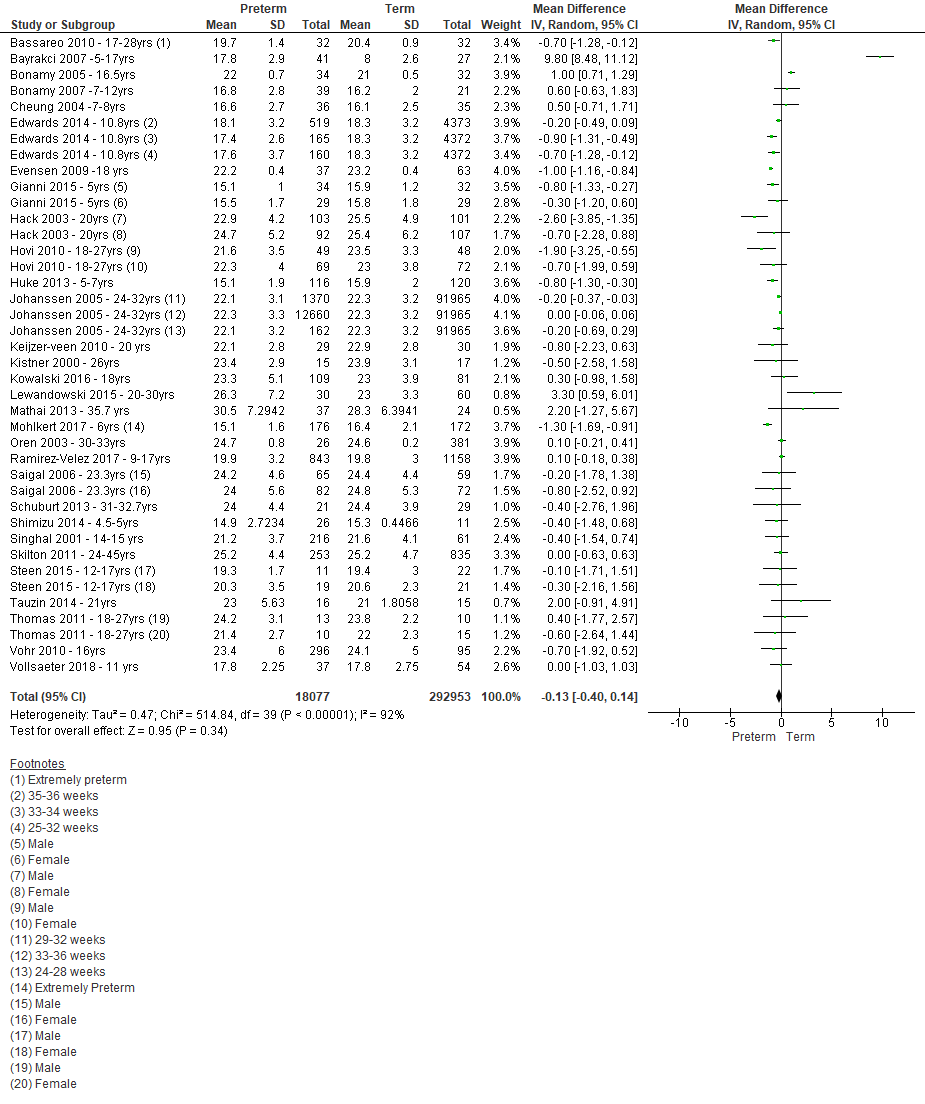 Body mass index (BMI) in kg/m2; IV, inverse varianceSupplementary Figure 2 Mean difference in total cholesterol between those born preterm and term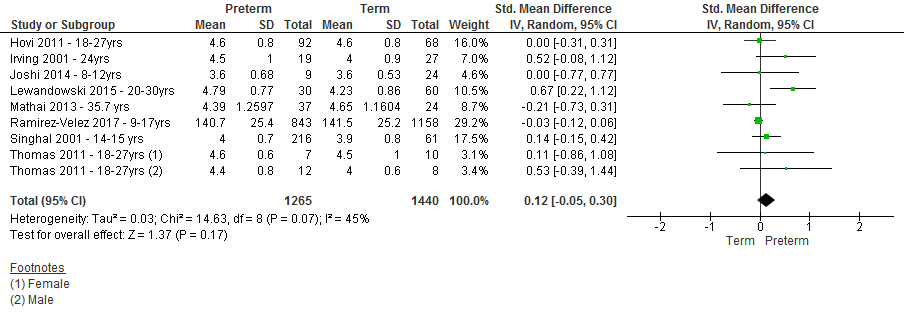 IV, inverse varianceSupplementary Figure 3 Mean difference in LDL cholesterol between those born preterm and term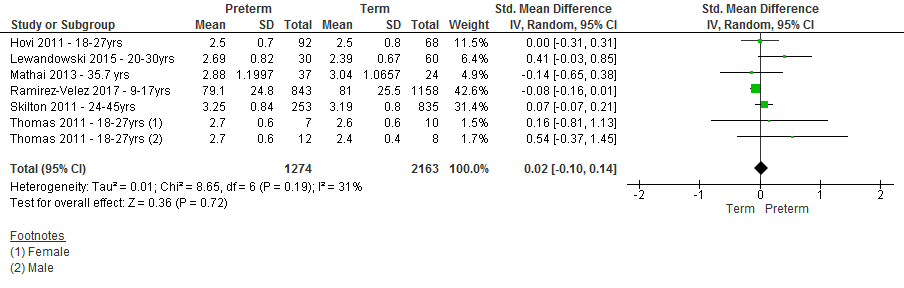 IV, inverse varianceSupplementary Figure 4 Mean difference in HDL cholesterol between those born preterm and term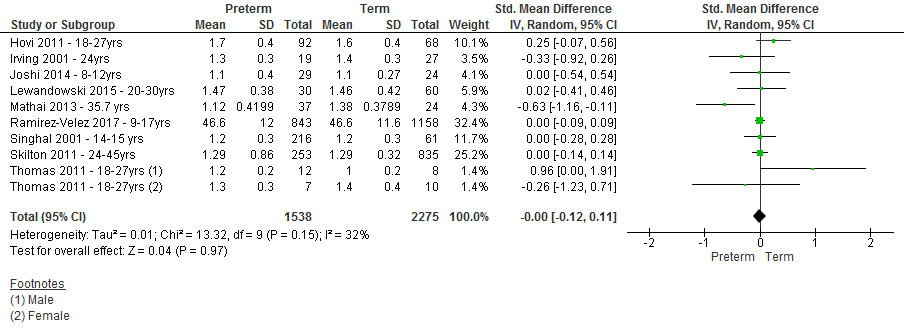 IV, inverse varianceSupplementary Figure 5 Mean difference triglycerides between those born preterm and term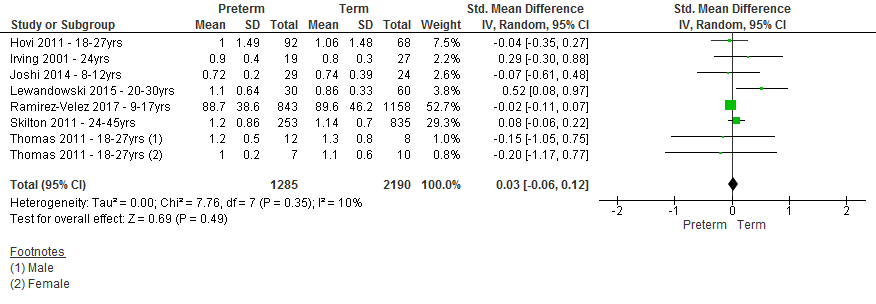 IV, inverse varianceSupplementary Figure 6 Mean difference fasting blood glucose between those born preterm and term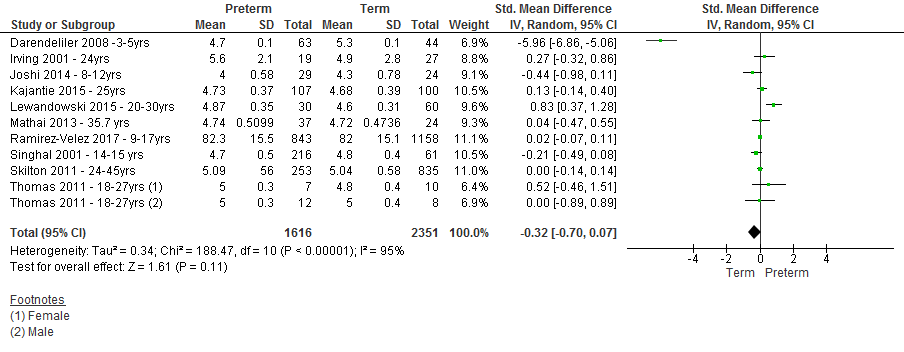 IV, inverse varianceSupplementary Figure 7 Mean difference fasting insulin between those born preterm and term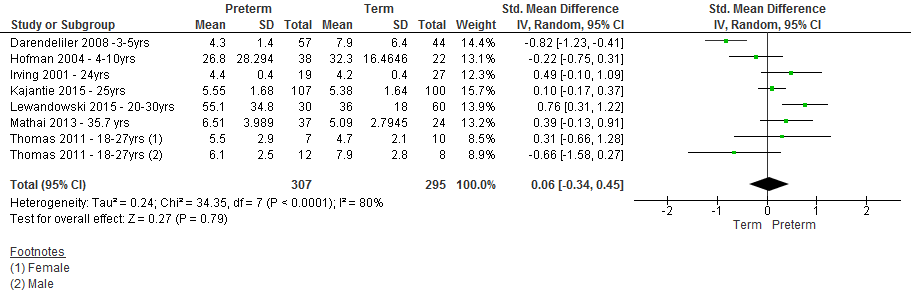 IV, inverse varianceSupplementary Figure 8: Funnel plot for systolic blood pressure 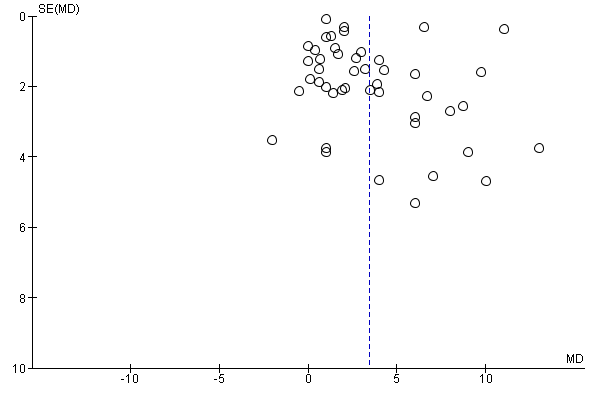 Supplementary Figure 9: Funnel plot for diastolic blood pressure 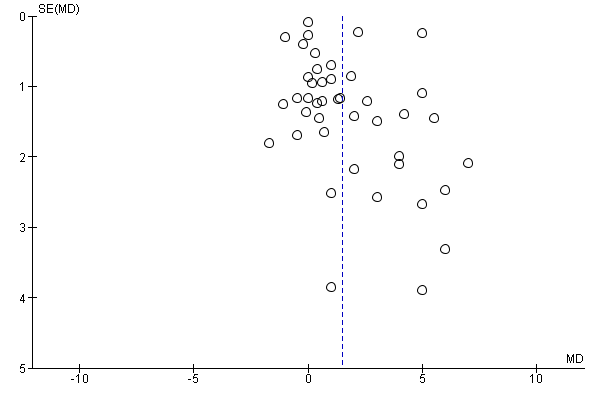 Supplementary Figure 10: Funnel plot for body mass index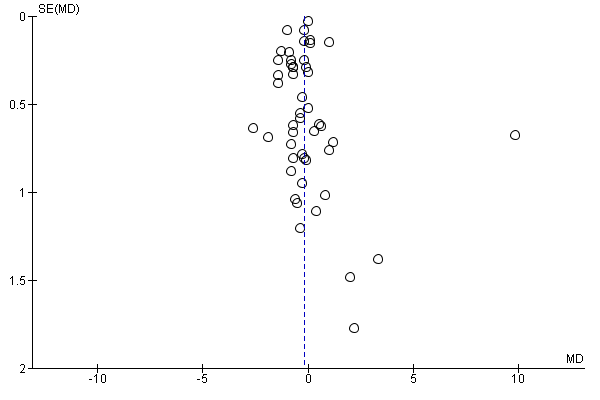 Supplementary Figure 11: Funnel plot for fasting blood glucose 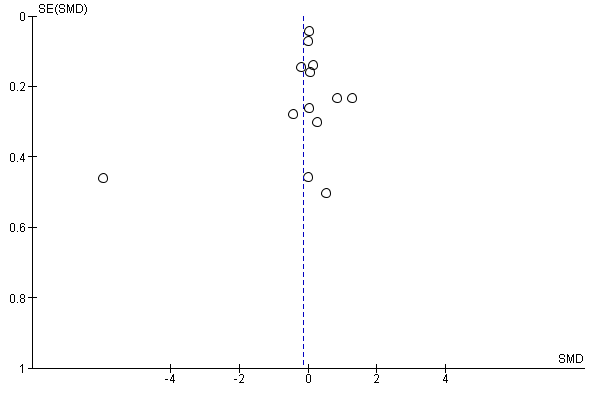 Supplementary figure 12: Mean difference in systolic blood pressure between those born preterm and term (after excluding studies reporting results with large standard deviations)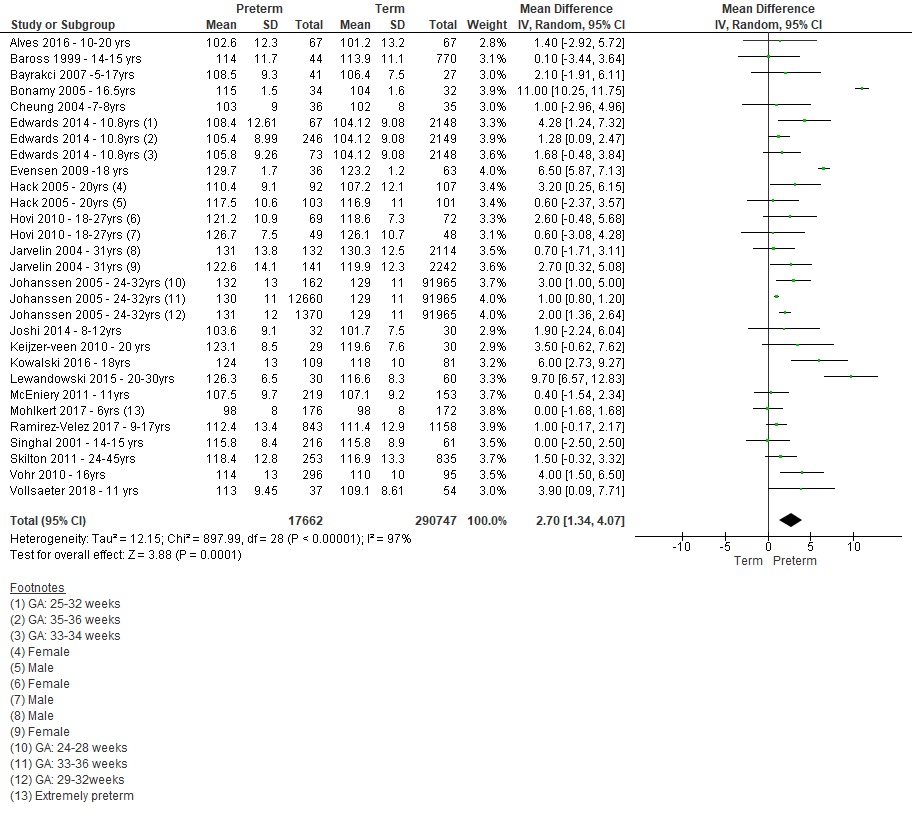 Supplementary figure 13: Funnel plot for systolic blood pressure (after excluding studies reporting results with large standard deviations)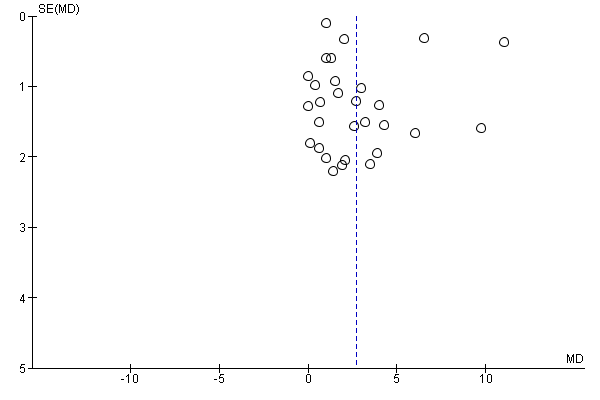 Supplementary figure 14: Mean difference in diastolic blood pressure between those born preterm and term (after excluding studies reporting results with large standard deviations)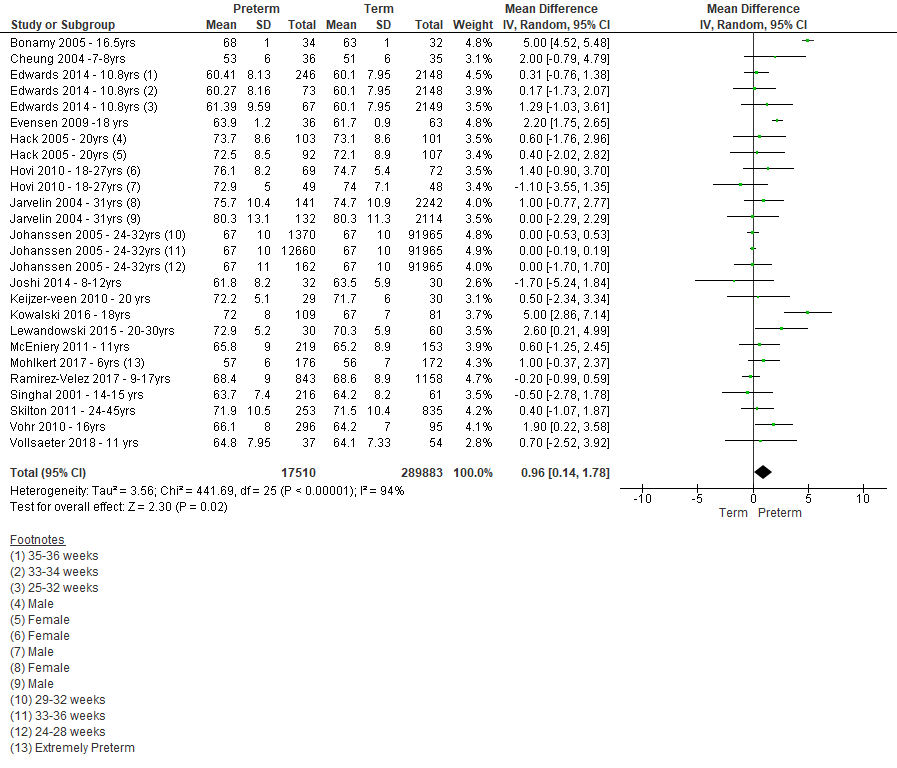 Supplementary figure 15: Funnel plot for diastolic blood pressure (after excluding studies reporting results with large standard deviations)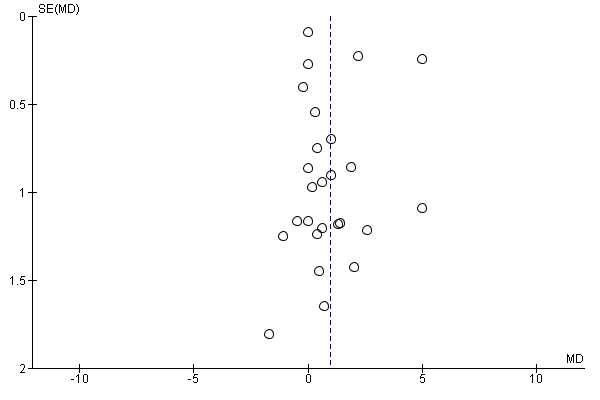 Supplementary Table 1: Risk factors reported in studies not included in the meta-analysesSupplementary table 2: Quality assessment of included studiesRisk factor and studyResultsSBP (mmHg)Chan et al. 2010Term AGA - Median 103 (IQR 103-105) Preterm AGA - Median 101 (IQR 101-107.5)Cooper et al. 2009A reduction in SBP of 0.53mmHg (95% CI: 0.32, 0.75) for every 1-week increase in gestational age after adjusting for confoundersHovi et al. 20163.4 mm Hg (95% confidence interval, 2.2–4.6) higher SBP among those born preterm compared to term after adjusting for confoundersLee et al. 2014Increased compared to reference values; females 119±8, z score 1.23; males 118±11, z score 1.14 mm Hg)DBP (mmHg)Chan et al. 2010Term AGA - Median 60 (IQR 60-65) Preterm AGA - Median 61 (IQR 60-70)Cooper et al. 2009Those born < 37 weeks had 2.59 (1.19, 3.99) compared to those born at 40 weeks after adjusting for confoundersHovi et al. 20162.1 mmHg (95% confidence interval, 1.3 - 3.0) higher DBP among those born preterm compared to term after adjusting for confoundersBMI (kg/m2)Alves et al. 2016Obesity (BMI>97th percentile) among 13.4% of preterm compared to 11.9% of termDarendeliler et al. 2008BMI SDS -0.5 ± 0.2 in preterm compared to 0.1 ± 0.2 in termHui et al. 2015Late preterm birth was not associated with BMI at age 14 years after adjusting for confoundersMorsing et al. 2014BMI SDS 0.2 ± 1.4 in preterm compared to 0.5 ± 1.1 in termTotal cholesterolAlves et al. 2016145mg/dl in preterm vs 145.2mg/dl in term, p = 0.95Cooper et al. 2009A reduction of 0.02mmol/l for every 1-week increase in gestational age after adjusting for confounders in womenLDLAlves et al. 201686.9 mg/dl in preterm vs 85.2 mg/dl in term, p = 0.43Cooper et al. 2009No associationHDLAlves et al. 201642.7 mg/dl in preterm vs 44.9 mg/dl in term, p = 0.23Cooper et al. 2009No associationTGAlves et al. 201675.1 mg/dl in preterm vs 73.2 mg/dl in term, p = 0.61Cooper et al. 2009No associationGlocoseAlves et al. 201679.0 mg/dl in preterm vs 82.4 mg/dl in term, p = 0.37InsulinHofman et al.200426pmol/l (95% CI 17.5-41.0) in preterm vs 32.3pmol/l (25.0-41.7) in term, NSStudySelection Selection Selection Selection Comparability Exposure Exposure Exposure Total Score Study12341123Total Score Alves et al 2016a*a*ba*a+b**a*a*c6 out of 8Baross et al 1999a*a*ba*a+b**a*a*c6 out of 8Bassareo et al 2010a*a*ba*a*a*a*c6 out of 8Bayrakci et al 2007a*a*ba*a+b**a*a*c6 out of 8Bonamy et al 2005a*a*ba*a+b**a*a*b6 out of 8Bonamy et al 2007a*a*bba+b**a*a*b6 out of 8Chan et al 2010a*a*bba+b**a*a*c6 out of 8Cheung et al 2004a*a*a*a*a+b**a*a*b6 out of 8Cohen et al 2007a*a*ba*a+b**a*a*c6 out of 8Cooper et al 2009a*a*a*a*a+b**a*a*b6 out of 8Dalziel et al 2007a*a*ba*a+b**a*a*b6 out of 8Mathai et al 2013a*a*ba*a+b**a*a*c6 out of 8Darendeliler et al 2008a*a*ba*a+b**a*a*c6 out of 8Doyle et al 2003a*a*ba*a+b**a*a*c6 out of 8Edwards et al 2014a*a*ba*a+b**a*a*c6 out of 8Evensen et al 2009a*a*ba*a+b**a*a*c6 out of 8Farooqi et al 2006a*a*ba*a*a*a*c6 out of 8Fewtreil et al 2004ca*ba*a*a*a*c5 out of 8Lewandowski et al 2011ca*ba*a*a*a*c5 out of 8Singhal et al 2001ca*ba*a+b**a*a*c6 out of 8Singhal et al 2003a*a*a*a*a*a*a*c7 out of 8Gianni et al 2015a*a*ba*a*a*a*c6 out of 8Goldani et al 2007a*a*ba*a*a*a*c6 out of 8Gunay et al 2014a*a*ba*a+b**a*a*c6 out of 8Hack et al 2003a*a*ba*a*a*a*c6 out of 8Hack et al 2005a*a*ba*a+b**a*a*c6 out of 8Hofman et al 2004a*a*ba*a+b**a*a*c6 out of 8Hovi et al 2007a*a*ba*a+b**a*a*c6 out of 8Hovi et al 2010a*a*ba*a+b**a*a*c6 out of 8Hovi et al 2011a*a*ba*a+b**a*a*b6 out of 8Kajantie et al 2015a*a*ba*a*a*a*c6 out of 8Hovi et al 2016a*a*ba*a+b**a*a*c6 out of 8Hui et al 2015a*a*ba*a*a*a*b6 out of 8Huke et al 2013a*a*a*a*a*a*a*c7 out of 8Irving et al 2000a*a*ba*a+b**a*a*c6 out of 8Jarvelin et al 2004a*a*ba*a+b**a*bc5 out of 8Johanssen et al 2005a*a*ba*a+b**a*a*c6 out of 8Joshi et al 2014a*a*a*a*a+b**a*a*c7 out of 8Kaijser et al 2009a*a*bba+b**a*a*c5 out of 8Keizer-Veen et al 2010a*a*ba*a+b**a*a*b6 out of 8Rotteveel et al 2008a*a*ba*a+b**ea*c5 out of 8Rotteveel et al 2011a*a*bba+b**a*a*c5 out of 8Kistner et al 2000a*a*ba*a+b**a*a*c6 out of 8Kistner et al 2004a*a*ba*a+b**a*a*c6 out of 8Kowalski et al 2016a*a*ba*a+b**a*a*c6 out of 8Kwinta et al 2011a*a*ba*a+b**a*a*c6 out of 8Lee et al 2014ca*ba*a+b**a+b**a*b4 out of 8Lewandowski et al 2015ca*ca*a+b**a*a*c5 out of 8Lazdam et al 2010a*a*bba+b**aa*c4 out of 8McEinery et al 2011a*a*ba*a+b**a*a*b6 out of 8Bolton et al 2012a*a*ba*a+b**a*a*b7 out of 8Bracewell et al 2008a*a*ba*a+b**a*a*b6 out of 8Mikkola et al 2007a*a*a*ba*a*a*c6 out of 8Mohlkert et al 2017a*a*bba+b**a*a*c6 out of 8Bonamy et al 2012a*ba*ba+b**a*a*b5 out of 8Morsing et al 2014a*a*bba+b**a*a*b5 out of 8Oren et al 2003ba*cba*a*bc3 out of 8Pilgaard et al 2010a*a*a*ba+b**a*a*c6 out of 8Ramirez-Velez et al 2017a*a*cba+b**a*a*c5 out of 8Rossi et al 2011a*a*a*a*a+b**a*a*b7 out of 8Tauzin et al 2014a*a*a*a*a+b**a*a*c7 out of 8Saigal et al 2006ba*a*ba+b**a*a*c5 out of 8Schubert et al 2013a*a*bba+b**a*a*c5 out of 8Shimizu et al 2014a*ba*ba*a*a*c5 out of 8Sipola-Leppanen et al 2014a*a*a*ba+b**a*a*c6 out of 8Sipola-Leppanen et al 2014a*a*a*ba+b**a*a*c6 out of 8Skilton et al 2011a*a*a*a*a+b**a*a*c7 out of 8Hussain et al 2015a*a*a*ba+b**a*a*c6 out of 8Juonala et al 2015a*a*a*ba+b**a*a*c6 out of 8Steen et al 2015ca*a*ba+b**a*a*b5 out of 8Thomas et al 2011a*a*cba+b**a*bc4 out of 8Toumba et al 2005a*bbba*a*a*c4 out of 8Vohr et al 2010ca*a*ba+b**a*a*c5 out of 8Willemsen et al 2009a*a*a*a*a+b**a*a*c7 out of 8Vollsaeter et al 2018ca*a*ba+b**a*a*b5 out of 8